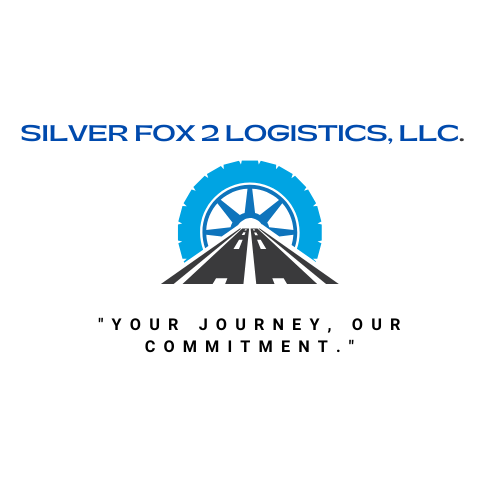 Carrier ApplicationIf you are in need dispatch services, please complete the form below. A member of our team will contact you upon submission. Thank you for your consideration. We look forward to partnering with you.Top of FormApplicant Name _______________________________________First Name_____________________________________________Last Name________________________________________Email______________________________________________Phone_____________________________________________Company Name(required)___________________________________________MC Activation Date(required)__________________________________________mm/dd/yyyy_______________________________________Address___________________________________________Country________________________________________Address Line 1(required)______________________________Address Line 2______________________________________City(required)______________________________________State(required)_______________________________________ZIP Code(required)______________________________________US DOT #(required)__________MC #(required)_________EIN__________Equipment Type_________Box TruckReeferFlatbedDry VanHot ShotEquipment Description(required)____________________________________________________________please include year, make, model, GVWRNumber of Units(required)__________1234567891011 or moreCurrent Average Rate Per Mile(required)______________please provide your current average rate per mileArea of Operation(required)___________Regional to Address Lower 48 StatesDriver Availability(required)_______Part-TimeOver-the-Road (full-time)No Fly Zonesplease list any states you prefer to not travel___________________ Insurance Information(required)_____________________please include issuing company name, phone, and policy number___________________________Factoring Company(required)______________If not currently factoring, we can assist you. Driver Informationplease complete this section if different from applicantDriver Name_____________First Name________________ Last Name__________________Driver Phone #________________Agree to Pursue(required) Check here _________By initialing here ____________you agree to allow Silver Fox 2 Logistics, LLC. to pursue and secure freight contracts on your behalf using the provided information.I agree_____ Contact Opt-In(required) By initialing below you agree to allow Silver Fox 2 Logistic, LLC. to contact you via phone and/or email     I agree____   I do not agree_______Bottom of Form